                                      Отчет за неделю с 8 по 11 июня.2020 год                                                      понедельник 8 июня. Рассматривание иллюстрации по сказке «Репка». Пальчиковая игра «1,2,3,4,5,вышли пальчики гулять……»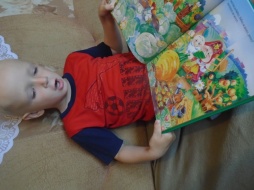 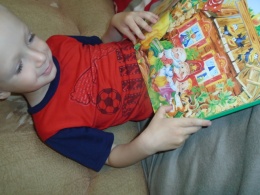 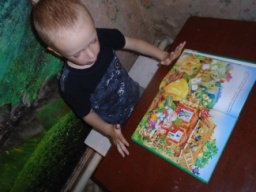 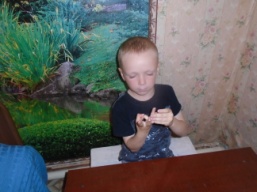 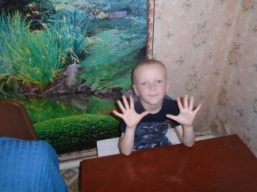 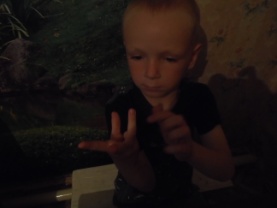 Вторник 9 июня Сюжетно-ролевая игра «Катя обедает».                       Экспериментирование с водой «Как вода гуляла».           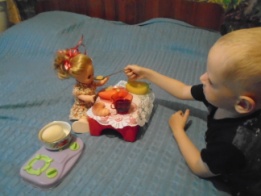 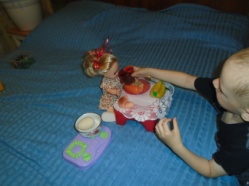 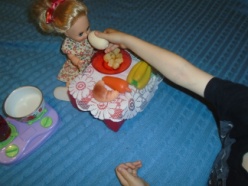 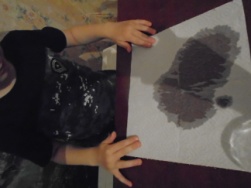 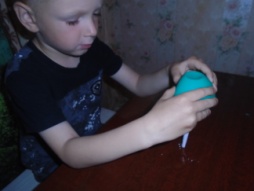 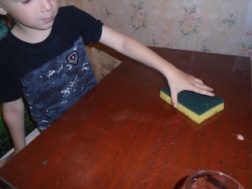 Среда 10 июня  Поливаем цветы.	Экспериментирование с бумагой .( заворачиваем в бумагу и мнём бумагу)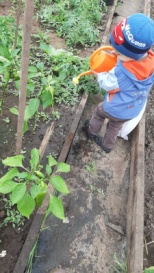 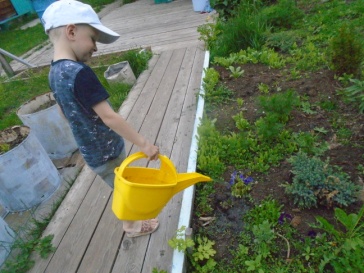 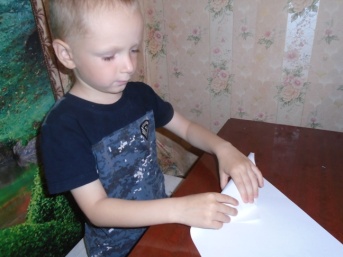 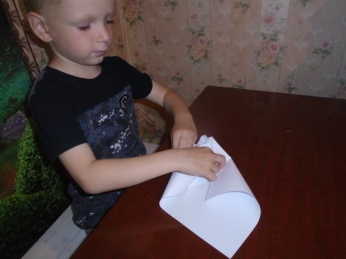 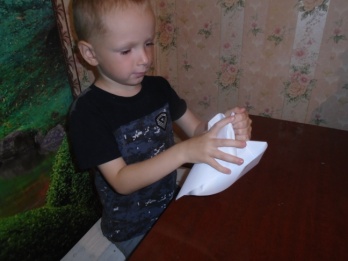 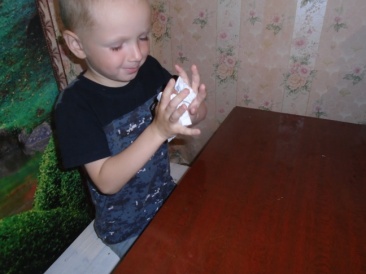 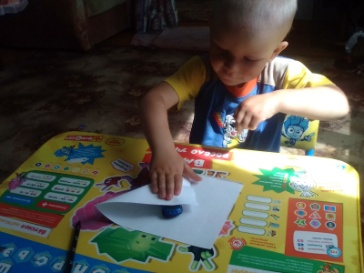 Четверг 11 июня	                                                                        Дидактическая игра «Накрой платком».                                   Рисование «Дождик кап, кап, ….»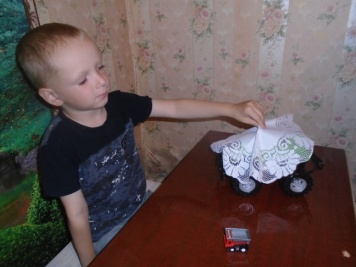 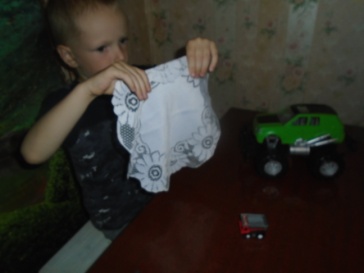 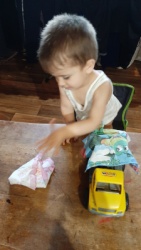 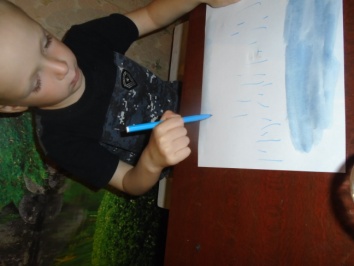 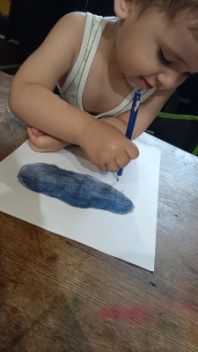 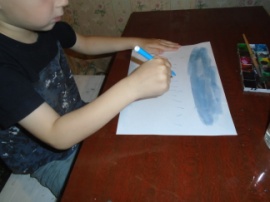 